Install latest PKI Application from the eTender Portal (64bit/32bit) based on your system configuration as highlighted in yellow in the below screenshot.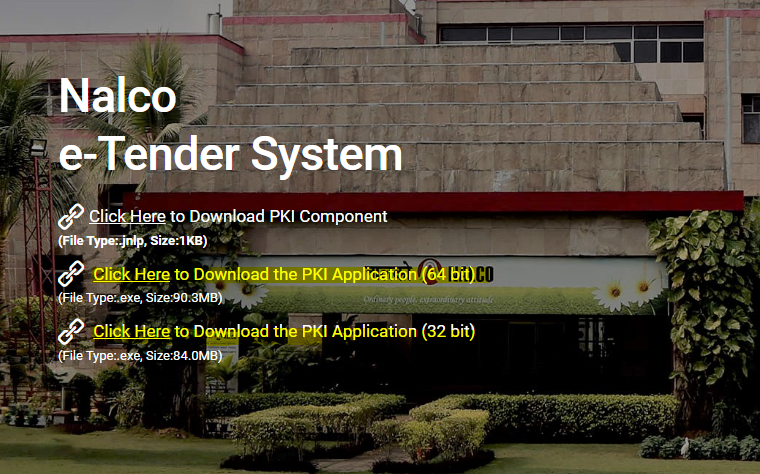 To install the PKI application the process suggested as per the attached file should be followed. Ensure to get admin access to your own user id for installation process.In case the issue persists, following process should be followed.Exit the PKI component form the task bar as given in the screen shot below.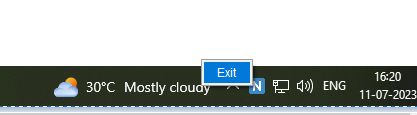 Run the batch file (run_64.bat\run_32).bat as per your system configuration at folder C:\Program Files\nCodePKIComponent.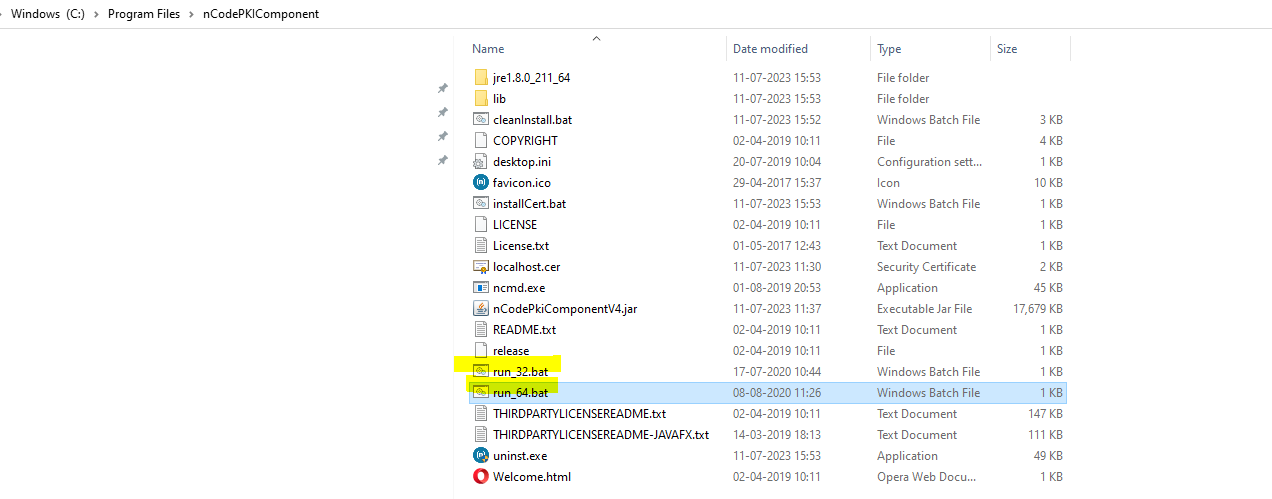 Now try login to the Nalco eTender portal using the credential provided.